Knight of the Month-Karl SchneiderFamily of the Month-David and Barbara BonhamCouncil News:Reminder: KC Council 6366 regular council meeting will be held on Thursday, September 2. The meeting will begin at 7:00 PM at St. Mary’s Parish Hall. We will be having a meal and drinks. Karl Schneider has volunteered to cook.Reminder: KC Council 6366 will NOT be selling BBQ chicken plates, Sunday September 12. We are saddened at the loss of Sir Knight Stephen Courtney. May he rest in peace.Brother Knight Franklin Karasek has informed us that there will be an American Red Cross blood drive on Tuesday, August 31 at the VFW Post in Caldwell from 12:00 PM to 4:30 PM.Message from our worthy Financial Secretary: The 2021 annual dues are now payable. Annual dues are $24.00. Please check that your membership card matches the degree you have attained.  You can pay at our monthly council meetings or you may mail them direct to: Eugene Wisniewski, 604 N. Broadway St., Caldwell, Texas 77836If you have any KC news or want to make a memorial donation, contact Maurice Jurena at 979-324-4856 or my email, mrj_757@verizon.net or just drop it in the Sunday collection basket. Regarding the monthly newsletter, if you want to change from hard copy to email or vice versa, or address change, please contact me.Prayer ListStephen Courtney  Family, Milton Mynar, James Richardson, Hubert Krenek,, Glenn Spitzenberger, Larry See, Martha Wolf, Steve Wooten and wife, Margie Revilla Beaty, Kathryn McManus, Chris Jungman.The core principles of our Knights of Columbus Council are: Charity, Unity, and Fraternity.  The KC’s motto is: “In Service to one, in Service to All.” Our Council’s Church Committee stands ready to provide spiritual support to any Knight who might be in need.  If you, or if you know of any Knight, who is sick or in need, please contact us at mrj_757@verizon.net.  The Council can provide home visits, Holy Communion, and powerful prayers.Knights of Columbus Memorial Scholarship FundKC Insurance Program1. John Vollentine by Ted Dusek-$25.002. Sharon Miles by Thomas Miles Jr.-$25.00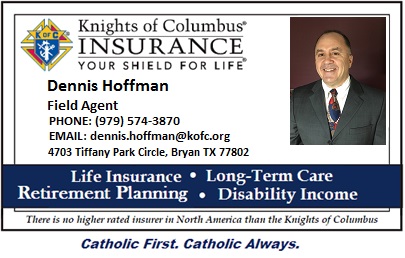 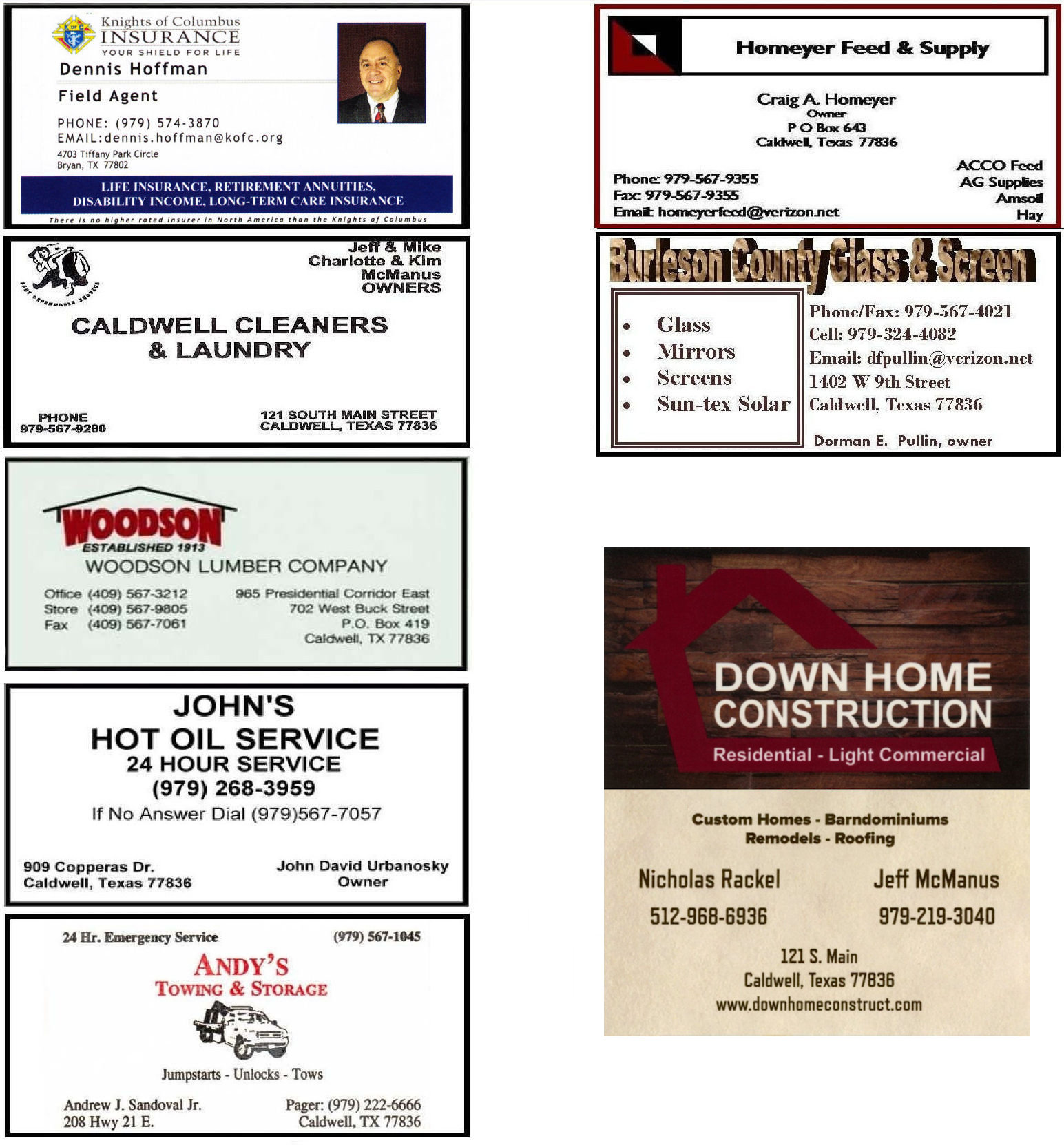 SundayMondayTuesdayWednesdayThursdayFridaySaturdaySeptember 1Leo SchubertJames Pieper2  KC Meeting-7:00 PMDennis Engelmann34Josiah BarrowWesley Hancock5 Vance McManus6 Labor DayCharles Eubanks 7Gene Wisniewski IV8Ernest Ofczarzak 9John Kucera Halcut AlfordRussell Hoelscher1011Fr. Melvin DornakThomas Hodges12  KC Corporate Communion13Donald Muzny14Christopher Olivarez151617Bennie SupakFranklin Karasek181920John Rosas21David Eldridge2223 Efrain GuerraLuis MartinezTravis Muzny2425Eduardo RamirezNathan Ausley26Craig Shupak27Barry Buschmann2829Richard Linnstaedter30John Urbanosky